埼玉県中学校長会　本部役員、常任理事、理事研究協議会概要　　　　日時：令和４年３月３日（木）１４：３０~１６：１５　　　Web開催　　　　　　　　　　　　　　　　　　　　　　 　　　１　会長あいさつ　　前川越市立福原中学校長　栁　充　様の突然のご逝去に対する弔意、及び会員の皆様の弔意への感謝の言葉を含めて２　2月15日の開催の選考委員会報告　　　委員長、会長より（１）沼田芳行選考委員長より令和４年度の正副会長、監事の報告がありました。　　・会長：宮尾孝（北本・北本中）・副会長：浅沼俊英（狭山・西中）、土橋徹嘉（朝霞・朝霞第二中）、伊藤　潔（上尾・上尾中）、　　　　　八木原利幸（滑川中）、橋本雅之（熊谷・富士見中）、小林修（春日部・東中）・監事：中島俊幸（川口・仲町中）、結城尊弘（所沢・東中）、栃木法雄（秩父・太田中）、　　　　清水利浩（行田・埼玉中）（２）吉野会長より正副幹事等の報告がありました。　・幹事長：篭宮賢治（久喜・栗橋東中）、　・副幹事長：宮田純生（上尾・原市中）　・幹事：今村美己（熊谷・玉井中）、福田和子（川越・東中）、渡邊弘之（所沢・富岡中）　　現在1名の空席は、東西南北等の調整を図り適任者を4月の理事会で報告する。　・県中事務局：小島利明、深澤眞佐子３　令和４年埼玉県中学校長会　全体研修会・定期総会について　　　　　　　　★埼玉大会のリハーサルを兼ねてリモートで行う。　（1）日時　令和４年５月２６日（木）１３：３０～１６：４５　　　　　（2）会場　Webによるリモート開催（Zoom）　　9つの分科会Zoom基地局も開局する（3）概要　　　　　　☞細かくは4月の理事会に提案する。　　　❶　運営本部（ホスト局）は　「ほまれ会館」に設置　　本部役員対応❷　分科会ホスト局、共同ホストは学校から参加、運営する。❸　分科会提案者、司会者は、原則、埼玉会館会議室から参加　（試験）　レンタルｐｃ使用可　　①　来賓は県教委から代表一人に絞る。②　顕彰者の代表一人をお呼びする。原則基地局（ほまれ会館）から参加③　国歌、県歌は歌わないで　CD、or　ユーチューブで流す。④　議長団、新会員代表等：輪番役割で4年度は南部・南から選出する。学校から参加する。⑤　分科会は埼玉大会の9つのホスト局が開局する。　　　　　ブレイクアウトルームで小グループにわかれての協議を体験する。　　　　　分科会の提案は試験的に、１，２分程度、発信する。　　ホスト局との相性の確認※１　歓送迎会はなし、顕彰者記念品は自宅に送付。４　埼玉大会　Web大会について　　　　　　　　　　　　　　　　　　　　　　　　　　　　　　　　　　　　　　　　　　　　　　　　　　　　　　　　（1）６月16日（木）　午前：関地区中理事会　　　午後：茂木健一郎先生の録画撮り（2）６月17日（金）　午前：全体会、講演会　　　午後：分科会、小グループ討議（3）運営について①　運営基地局は、ほまれ会館地下ホールに設置　　本部役員　☞　全体会の運営②　茂木健一郎先生の録画撮り　　6月16日午後　　埼玉会館７階会議室　☞　本部役員が対応③　分科会　9つのホスト局　　　９つのZOOM契約をする。☞　ホスト局、共同ホストができる学校の推薦受付中（4）各分科会の部屋の確保について　　　　　埼玉会館の会議室には無線ランがある。分科会ごとに会場を確保した。　　　①ラウンジ、②3A、③3B、④3C、⑤4A、⑥4B、⑦4C、⑧7A、⑨7B　　　※１　ノートパソコンレンタルで20台確保する。　前日Zoomの動作確認する。　　　　☞各部会の相談結果によっては、パソコンの増設は可能。　　1週間レンタル　　　※２各部屋4，5人以内での対応可。提案、司会等は可能　※できるだけルーターの近くで　　　　　　　　（5）サポートについて　　①Zoom基地局には、共同ホストを設定する。　　②研究部長（総合司会）については、準備委員研究部代表がサポートする　　③県代表（お礼のことば）については、準備委員地区代表がサポートする。（6）埼玉大会の案内　　　　　　　　　　　　　　　　　　　　　　　　　別紙　　　※全員が提出する。研究紀要には全員の名前を付したい。（修学旅行の引率者も）　　①とりあえず自分が所属する、所属しなければならない部会名を記入し提出する。　　②提出の際には、分科会小グループでの司会、記録ができない人は×を付ける　　　　　③参加申し込みは各自FAXで、4月15日までに県中事務局へ送付する。参加費（2,000円）は、市町村単位以上でまとめ、4月末日までに持参、振込。　　④当日参加する分科会、小Gの役割（司会、記録）４月末日にHPにアップする　　　☞県中HP　埼玉大会２０２２で閲覧できるように設定　　パスワード：２０２２　　※埼玉県専用の申し込みは、別紙になります。FAXで対応　　　　　☞　資料　４５　進路指導にかかる調査の報告について（再依頼）　県中HPに掲載　　 資料　５　令和３年度　公的テストの実施に関する実態調査　　　 令和２年度　県公立入試得点の取扱に関する調査令和３年度　入試･進路指導に関する調査※県中HPに依頼文をアップ中、締め切り３月１８日です。　厳守でお願いします。※毎年、いただいた情報をまとめ、私立高校協会、県立高校長協会に要望するので、文言は必ず校長が目を通してご提出ください。６　報告をお願いする事項　　　　　　　　　　　　★封筒に2部入れました。　　　☞　新しい担当に1部を渡してください。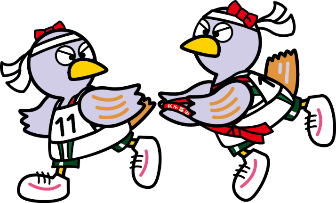 ★以下依頼文・報告書式のデータは３月末日までに県中HPにアップします。７　その他、諸連絡　　　　　　　　　　　　　　　　　　　　　　　　　　　（1）令和４年度　第１回本部役員、常任理事、理事研究協議会　　　　　 　　　　☞　４月22日（金）１４：３０　埼玉会館　　（Webになるかも）　（2）令和４年度　県中事業計画　　　　　　　　　　　　　　　　　　　 　（3）顕彰者への案内状（歓送迎会なし、感謝状等自宅に送付）　　　　　  　（4）県中事務局のZoomホスト局の貸し出しについて　　　　　　　　　  　　　　県中が持っている9つのZoom有料版の機能を、地区や班の校長会、及び校長の主催する様々な研修会への貸し出しを次年度から行います。　　県中事務局がホスト局で支援します。　　　　・現行、500人以下の会合　　　　　　6月1日からは、1000人以下の会合まで可能　　（5）弔慰金の集金をお願いします。　年度をまたぐと集金が難しくなります。８　ブレイクアウトルームを使っての情報交換会　　　45分間実施　　６班に分かれて　　　テーマ：コロナ禍での卒業式やその他の行事等について　（工夫や配慮）９　吉野会長より　　1年間のご協力に対するお礼の言葉で閉会する。この会で、理想科学工業、及び弘済会より情報提供がありました。担当内　容常任理事県中全体研修会・定期総会の要員の報告4月末日関ブロ埼玉大会地区代表者の推薦4月22日各地区の定期総会、全体研修会の日程４月22日班理事会員名簿の提出　　班別報告用データ　県中HP「原稿ポスト」４月１３日全日中機関誌「中学校」の送付先４月８日給与実態調査各校長：校長→班理事→地区人事給与担当者→部長４月末日専門部長・研究部長専門部長：役員名簿・活動計画　書式：県中HP原稿ポスト研究部：役員名簿　　　　　　　書式：県中HP原稿ポスト４月15日埼玉大会埼玉大会参加申し込み　　全員　各学校からFAXで申込参加費：4月末日までに、市町村単位以上で、持参、または振り込み　2000円4月15日北海道大会参加案内　４月22日に配付　　５月末日